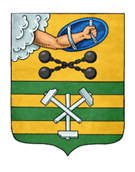 ПЕТРОЗАВОДСКИЙ ГОРОДСКОЙ СОВЕТ19 сессия 28 созываРЕШЕНИЕот 23 ноября 2018 г. № 28/19-404О внесении изменений в Решение Петрозаводского городскогоСовета от 25.09.2008 № XXVI/XXI-384 «Об утверждении Методикиопределения размера арендной платы за муниципальное имуществоПетрозаводского городского округа»В соответствии с Уставом Петрозаводского городского округа Петрозаводский городской СоветРЕШИЛ:	1. Внести следующие изменения в Решение Петрозаводского городского Совета от 25.09.2008 № XXVI/XXI-384 «Об утверждении Методики определения размера арендной платы за муниципальное имущество Петрозаводского городского округа»:1.1. Изложить абзацы первый и второй пункта 3 в следующей редакции:«Установить годовую базовую стоимость арендной платы одного квадратного метра площади муниципального нежилого помещения в размере 55 055 рублей.Установить базовую стоимость арендной платы за один час использования одного квадратного метра площади муниципального нежилого помещения, переданного в оперативное управление муниципальным бюджетным и муниципальным автономным учреждениям Петрозаводского городского округа, в размере 55,05 рублей.».1.2. Изложить Таблицу 3 пункта 11 Методики определения размера арендной платы за муниципальное имущество Петрозаводского городского округа в редакции согласно Приложению к настоящему Решению.1.3. Дополнить Методику определения размера арендной платы за муниципальное имущество Петрозаводского городского округа пунктом 12.1 следующего содержания:«12.1. В случае, если при использовании арендуемого муниципального имущества Петрозаводского городского округа необходима эксплуатация мест общего пользования (коридоры, холлы, рекреации, фойе, гардеробы, туалеты), расчет арендной платы производится с учетом метража указанных мест общего пользования. При расчете используется коэффициент сферы деятельности 0,01.».2. Администрации Петрозаводского городского округа привести договоры аренды муниципального имущества в соответствие с настоящим Решением.3. Настоящее Решение вступает в силу с 01.01.2019.ПредседательПетрозаводского городского Совета                                   Г.П. БоднарчукГлава Петрозаводского городского округа                          И.Ю. Мирошник